DOBER DAN!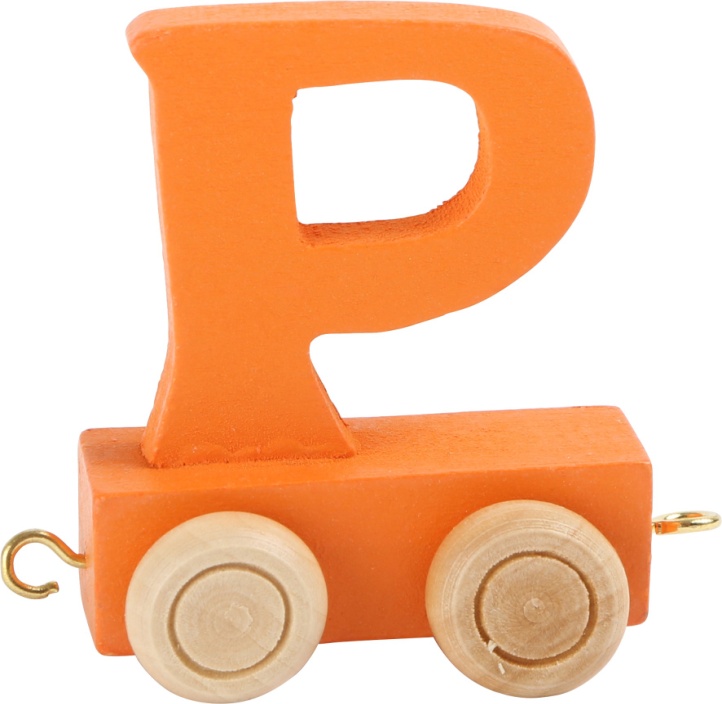 DANES SE JE K TEBI PRIPELJALA  NOVA ČRKA, ČRKA P.KOT PONAVADI OZNAČI Z RUMENO OKENCE, KJER ČRKA STOJI V BESEDI.NATO REŠI DRUGO NALOGO. IZBERI SMISELNO BESEDO, DA BO STAVEK PRAVILEN.NATO VADI BRANJE PRI IKONICI PERESCE.PREPIŠI TO, KAR SI PREBRALA. BODI POZOREN NA OBLIKO IN PRAVILEN ZAPIS ČRKE.::::::::::::::::::::::::::::::::::::::::::::::::::::::::::::::::::::::::::::::::::::::::::::::::::::::::::::::::::::::::::::::::::::::::::::::::::::::::::::::::::::::::::::::::::::::::::::::::::::::::::::DODATNA NALOGA:IZ BESED, KI SI JIH PREBRAL-A, SESTAVI NEKAJ STAVKOV .ČE ŠE ŽELIŠ DELATI, ZDAJ TO NARIŠI.LEP DAN TI ŽELIM!!!UČITELJICA